Постановление Администрации города №8179 от 07.11.2016 «О внесении изменений в постановлениеАдминистрации города от 05.02.2014 № 820 «Об утверждении границ прилегающих территорий к некоторым организациям, на которых не допускается розничная продажа алкогольной продукции»В соответствии с распоряжением Администрации города от 30.12.2005           № 3686 «Об утверждении Регламента Администрации города»:1. Внести в постановление Администрации города от 05.02.2014 № 820                         «Об утверждении границ прилегающих территорий к некоторым организациям, на которых не допускается розничная продажа алкогольной продукции»               следующие изменения:1.1. Абзац второй пункта 1 постановления изложить в следующей редакции:«- муниципальное бюджетное учреждение дополнительного образования специализированная детско-юношеская спортивная школа олимпийского резерва «Ермак», расположенное по адресу: город Сургут, улица Энергетиков, дом 47, согласно приложению 1».1.2. Приложение 1 к постановлению изложить в новой редакции согласно приложению к настоящему постановлению. 2. Управлению информационной политики опубликовать настоящее                 постановление в средствах массовой информации и разместить на официальном портале Администрации города.3. Контроль за выполнением постановления оставляю за собой. Глава города                                                                                           В.Н. ШуваловПриложение к постановлениюАдминистрации городаот ____________ № __________Схемаграниц прилегающей территории к муниципальному бюджетному учреждению дополнительного образования специализированной детско-юношеской спортивной школе олимпийского резерва «Ермак»,улица Энергетиков, дом 47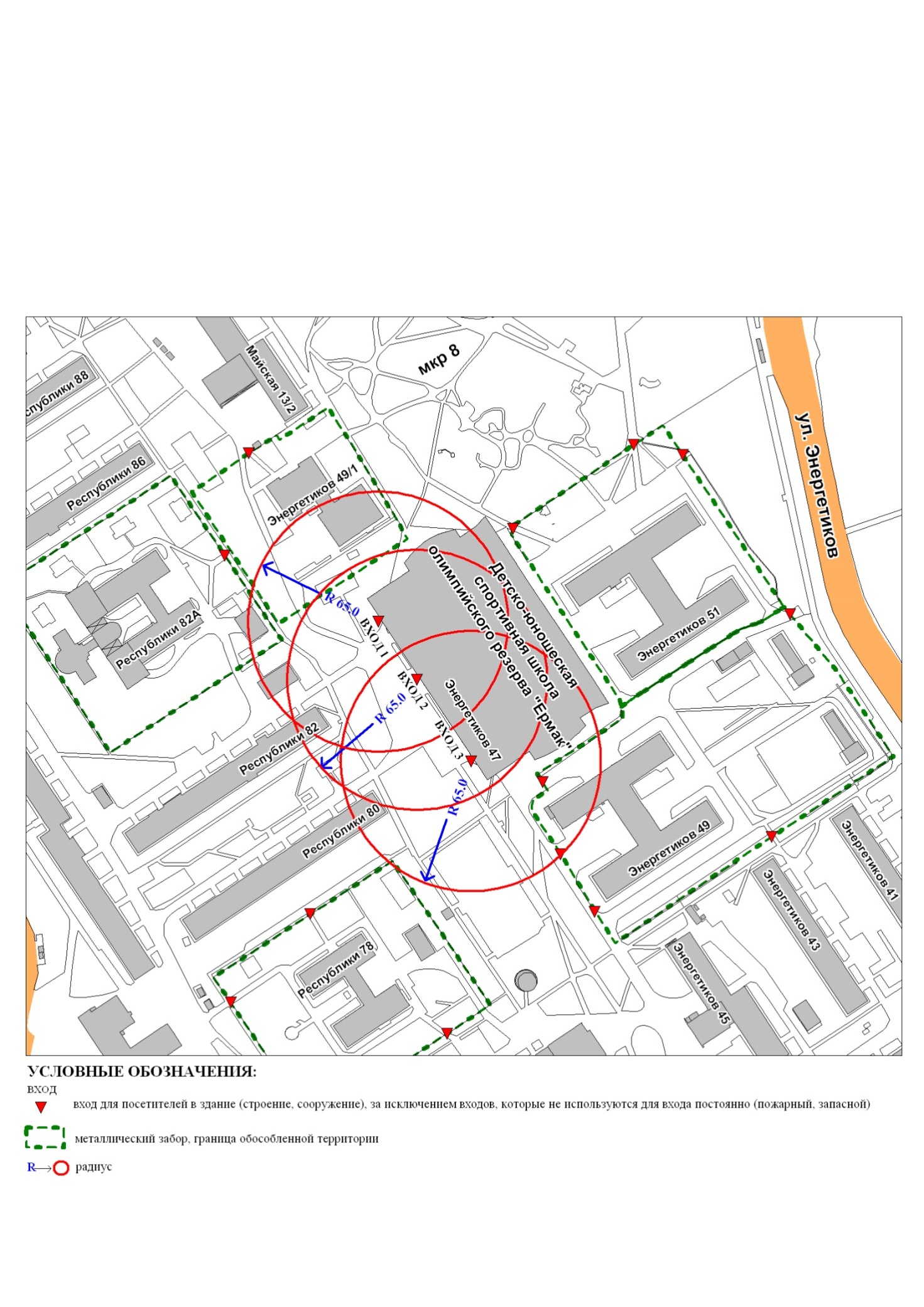 